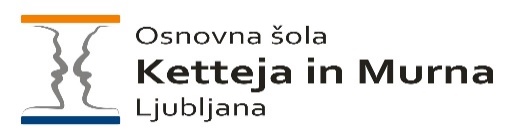       SEZNAM POTREBŠČIN ZA 2. RAZRED,  šolsko leto 2022/23  Delovne zvezke, NOVI PRIJATELJI 2, v kompletu v škatli,   prejmejo učenci brezplačno prvi šolski dan v šoli.  STARŠI  NE KUPUJETE DELOVNIH ZVEZKOV.          Berilo za književnost prejmejo učenci brezplačno v šoli. Berilo je iz šolskega sklada, učenec si ga izposodi za eno šolsko leto.           POTREBŠČINE, KI JIH KUPITE:                    SLOVENŠČINA: 1 krat, A4 črtasti zvezek z vmesno črto z malimi tiskanimi črkami.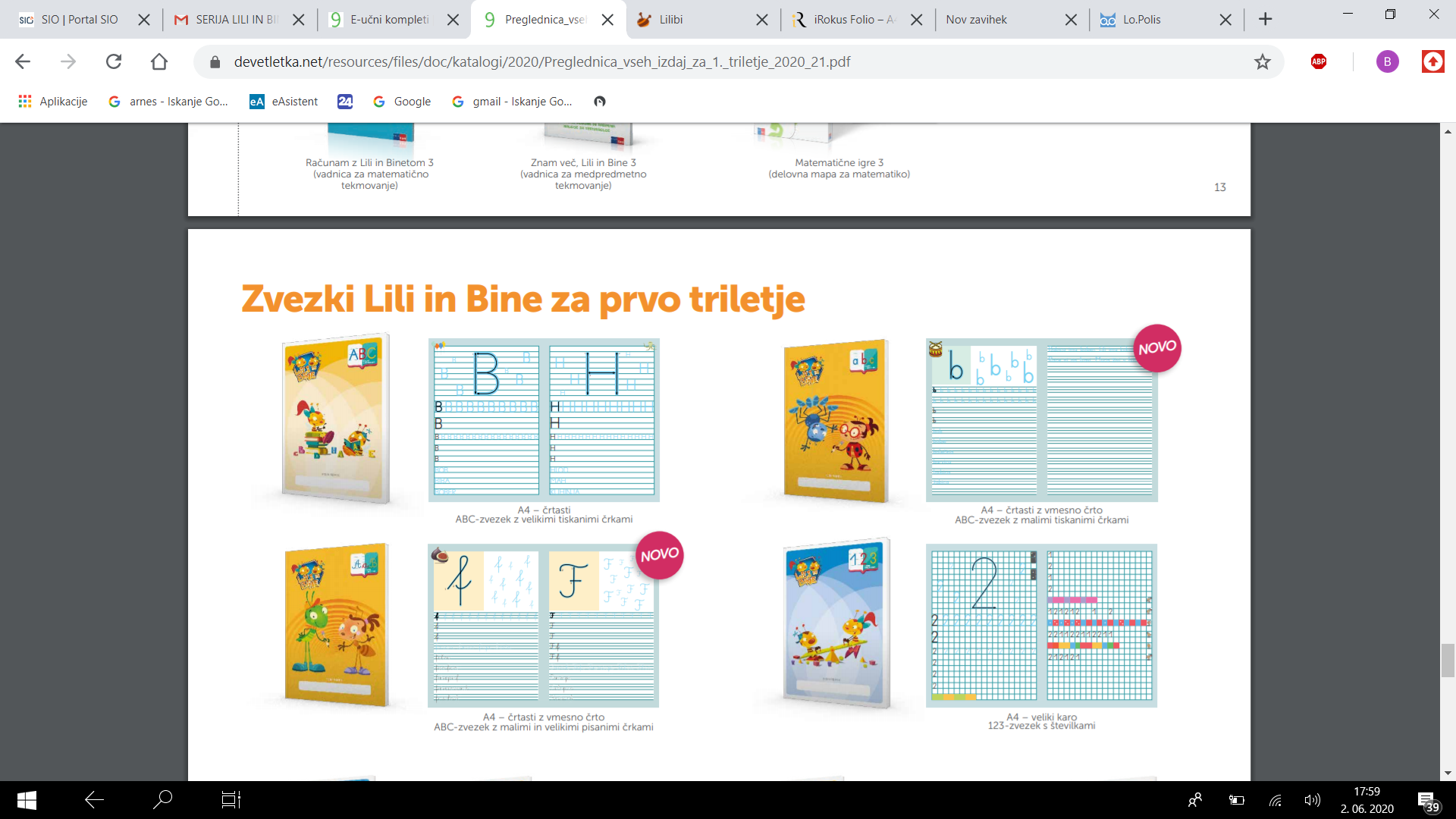 1 krat, A4 črtasti zvezek z vmesno črto z malimi in velikimi pisanimi črkami.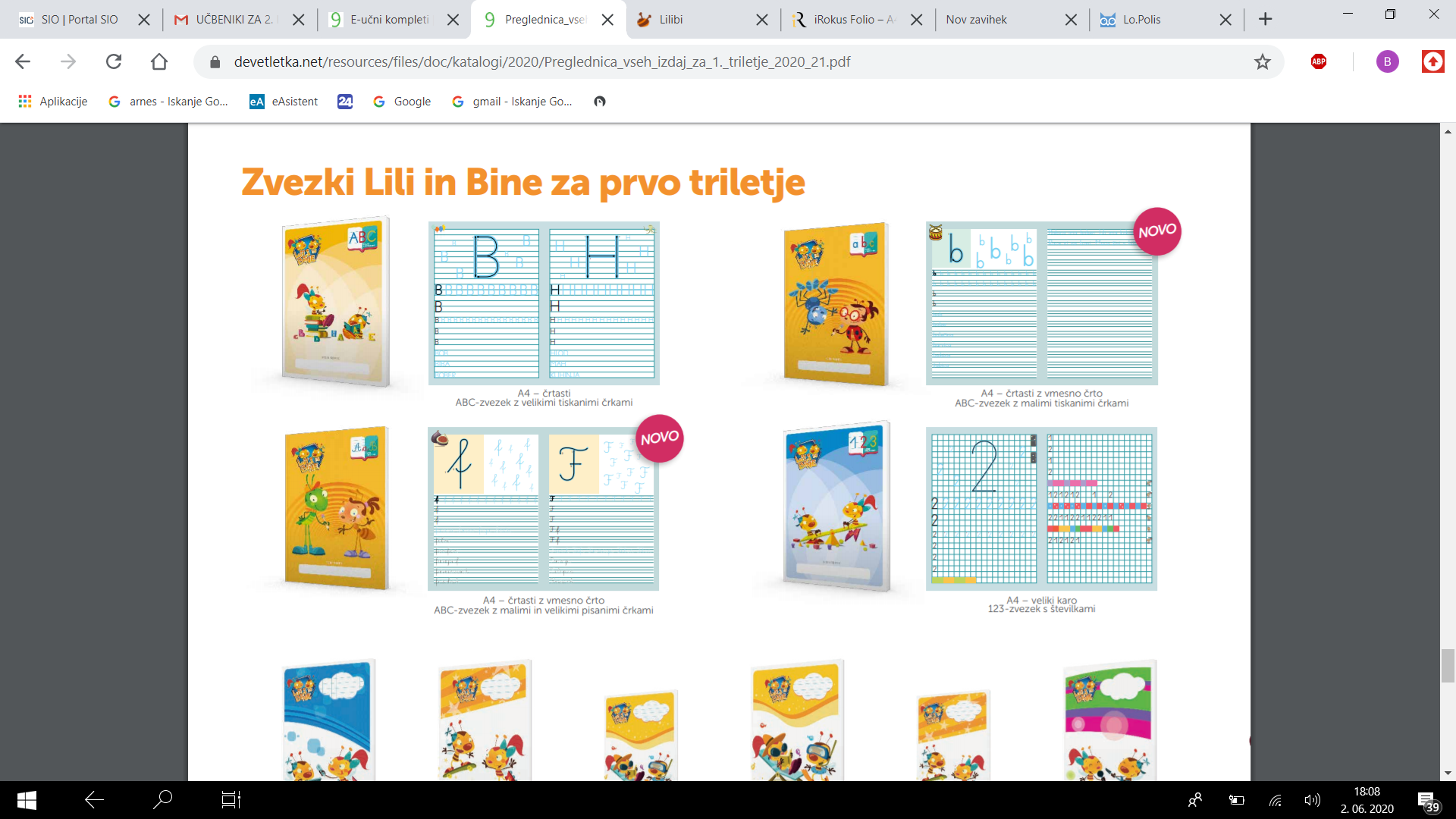 3 krat, A4 črtasti zvezek z vmesno črto , LILI IN BINE (SLJ, SPO IN TJA)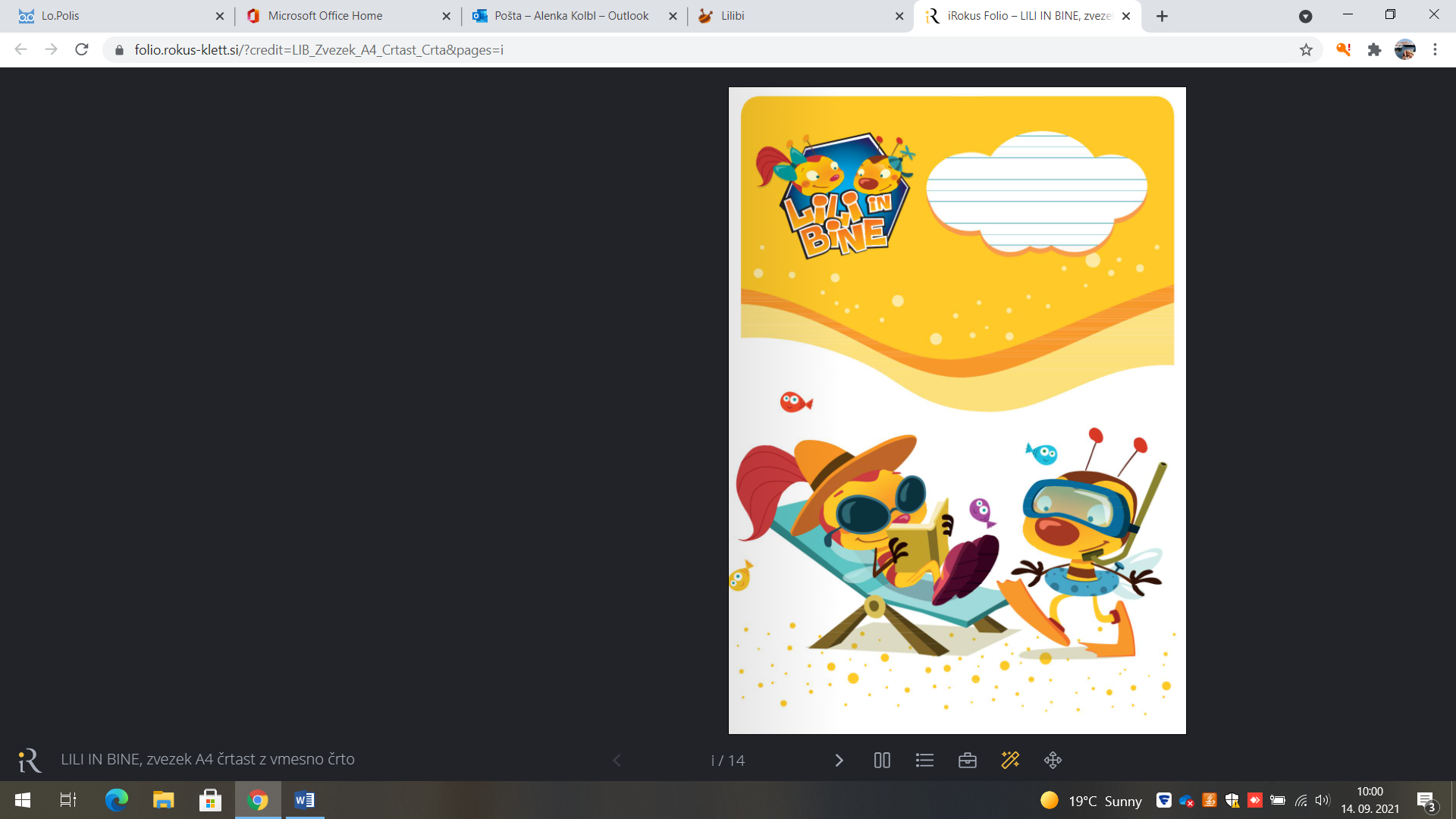 MATEMATIKA:  2 krat, A4 veliki karo, LILI IN BINE, (BREZ ŠTEVILK).             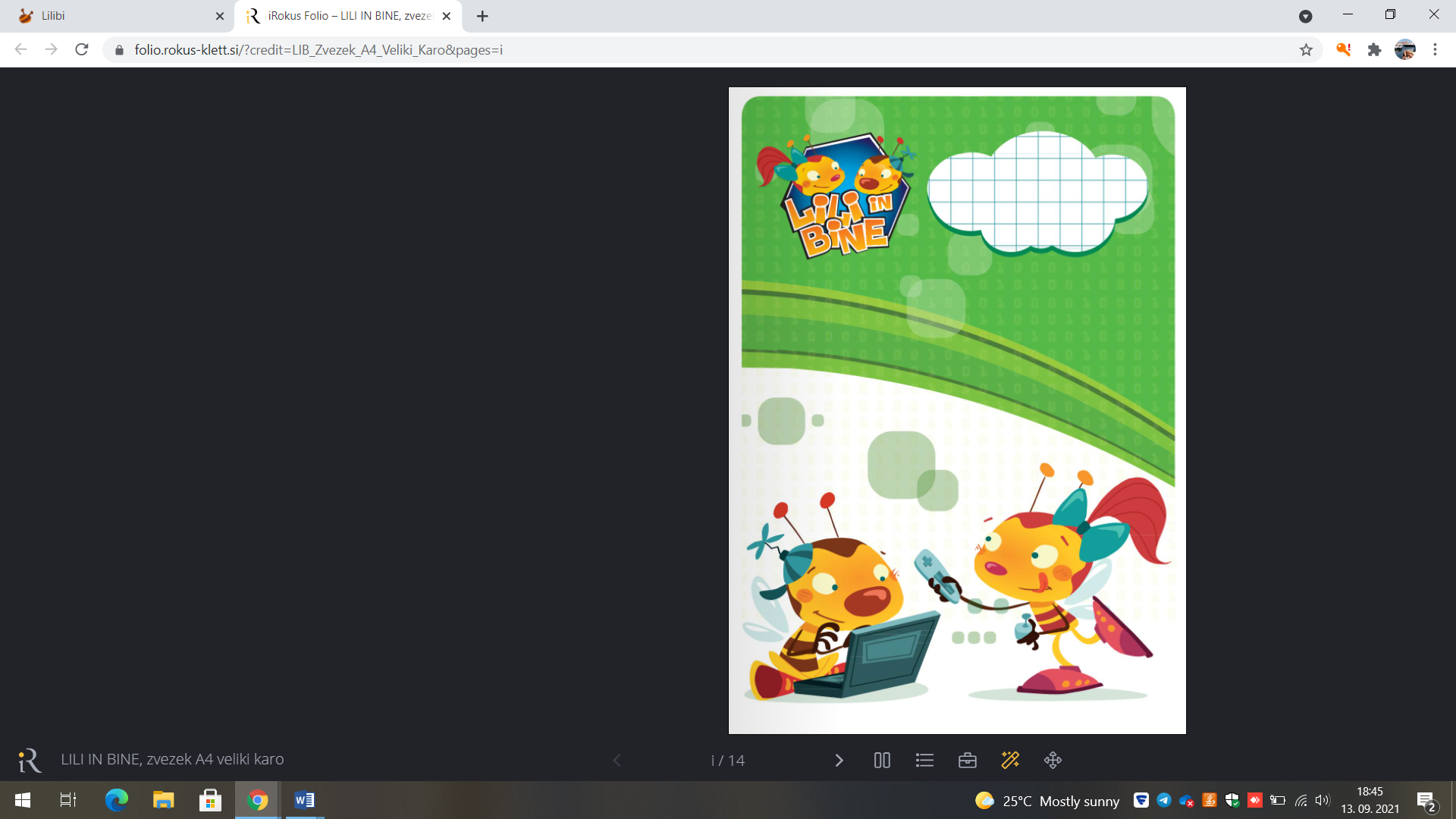 GLASBENA UMETNOST      BREZČRTNI ZVEZEK – LAHKO JE IZ 1. RAZREDA. LIKOVNA UMETNOST   Šolski likovni blok MUFLON, ŠIFRA: 741607 (30 LISTNI, izbor različnih papirjev),   10 belih risalnih listov,    obojestranski flomastri (debeli, tenki),                           kolaž papir (nelepljiv),trdo lepilo v stiku, plastelin, DAS MASA 1 krat 0,5 kg, barva po želji, vodene barvice iz 1. razreda (Aero), voščenke iz 1. razreda (Ajda-oljne), čopiči iz 1. razreda (DA VINCI JUNIOR GALAXY, 4, 10, 16). ŠPORT DRES ali KRATKE HLAČE in MAJICA v vrečki iz blaga, ŠOLSKI NEDRSEČI COPATI OSTALO: 	        puščica, 2 HB svinčnika, suhe barvice, radirka, šilček, škarje, nalivnik od januarja dalje. (Priporočamo nalivnik znamko Stabilo, za levičarje ali desničarje.)mala šablona (20 cm)mapa z elastiko (iz 1. razreda).VSE POTREBŠČINE (zvezke, DZ, mapo, lepilo, škarje ...)  PODPIŠITE. Lepe počitnice!  Učiteljice 2. razredovLjubljana, junij 2022